Контрольно-измерительные материалы по технологииСпецификация контрольных измерительных материаловдля проведения промежуточной аттестации по технологии в 8 классеНазначение КИМ - оценить уровень освоения обучающимися 8 класса Федерального государственного образовательного стандарта основного общего образования по предмету технология .Форма проведения: тестированиеХарактеристика структуры и содержания КИМТест состоит из 3 частей:Часть А содержит 8 заданий (базового уровня сложности) с выбором одного правильного ответа. Задание 2- укажите последовательность, задание 3- на соответствиеЧасть В включает 4 задания (повышенного уровня) с выбором нескольких правильных ответов.Часть С включает 3 задания (высокого уровня) с кратким ответом, на соответствие и последовательность.Таблица 1. Распределение заданий по частям работы и уровням сложностиПродолжительность выполнения работыНа выполнение всей работы отводится 45 минут.Система оценивания выполнения отдельных заданий и работы в целомЗадание с выбором ответа считается выполненным, если указан номер верного ответа. Все задания части А оцениваются в 1 балл.Все задания части В оцениваются в 2 балла.За верное выполненное задание выставляется 2 балла, если допущена 1 ошибка- 1 балл. За неверный ответ, содержащий 2 и более ошибок выставляется - 0 баллов.Вопросы части С 13 и 14 оцениваются от 0 до 2 баллов. Задание с кратким ответом считается выполненным, если записан верный ответ.Задание 15 – 4 балла, при неполном ответе оценивается меньшим количеством баллов на усмотрение учителя.Для оценивания результатов выполнения работ используется общий балл, который переводится в оценку по пятибалльной шкале. В таблице 2 приводится рекомендуемая шкала. Максимальный балл за работу в целом — 24.Таблица 2. Шкала перевода баллов в пятибалльную шкалуКонтрольный итоговый тест по технологии8 классЧасть АВыберите правильный ответ:1. Какое из нижеуказанных положений даёт правильное научное определение: «Семейный бюджет»А- семейный бюджет - это специальная банковская карточка позволяющая семье накопить средства для крупных покупокБ- семейный бюджет – это финансовый план, который учитывает и сопоставляет все доходы и расходы семьи за определённый периодВ- семейный бюджет – это финансовый документ, который заносятся все доходы семьи за определённый период2. Какие из этих групп расходов семейного бюджета являются основнымиА- постоянные и переменныеБ- постоянныеВ- временныеГ- все виды групп расходов3. Закон, регулирующий отношения между производителями и потребителями товаров и услуг, защищающий права тех, кто покупает товарыА- Закон «О защите прав производителей».Б- Закон «О защите прав покупателей».В- Закон «О защите прав потребителей».4. Инженерные коммуникации в доме это:А- совокупность устройств, приборов, оборудования которые обеспечивают подачу воды в жилище, и удаления сточных водБ- совокупность устройств, приборов, оборудования которые обеспечивают комфортные условия жизнедеятельности человека в его жилище, в помещениях для работы, для отдыха, развлеченийВ- совокупность приборов, которые обеспечивают безопасную подачу газо и электроснабжения в жилище человека5. Что такое предпринимательство (бизнес)А- деятельность человека, который, владея какими-либо материальными и ценностями, производит товары и услугиБ- инициативная деятельность человека, который, владея какими-либо материальными и интеллектуальными ценностями, создаёт товары, и услуги для населения с целью получения прибылиВ- наиболее эффективный способ пополнения семейного бюджета6. Какие организационно-правовые формы предпринимательской деятельности сегодня существуют в РФА- индивидуальное предприятиеБ- товариществоВ- акционерное обществоГ- все вышеперечисленные организационно-правовые формы предпринимательской деятельности.7. С какого возраста, и на каких, условиях, закон РФ «О предпринимательской деятельности» разрешает несовершеннолетним заниматься предпринимательской деятельностьюА- с 16 лет, не получая согласия родителей.Б- с 18 лет, если они получают согласие родителей.В- в возрасте 16 - 18 лет, если они получают согласие родителей и будут признаны полностью дееспособными.8.Какими из ниже приведённых критериев должен руководствоваться молодой человек при выборе профессии, что бы сделать правильный выборА- выбрать профессию, которая востребована на рынке трудаБ- выбрать профессию, которая доступна и посильна для вас, что бы овладеть и заниматься еюВ- выбрать профессию, которая востребована на рынке труда, должна быть доступной и посильной для вас, что бы овладеть и заниматься ею, способной приносить радость, удовлетворение.Часть ВВыберите несколько правильных ответов:9. Что можно отнести к способам сбережения денежных средств семьиА- приобретение валютыБ- вклады в банкиВ- покупка эксклюзивных вещейГ- деньги, взятые в долгД- покупка недвижимости10.Рациональные потребности семьиА- потребность в одеждеБ- потребность в куренииВ- потребность в жильеГ- потребность в еде11. Экономические функции семьиА- финансовая деятельностьБ- общение членов семьи между собой и передача информацииВ- ведение домашнего хозяйстваГ- накопление семейного имущества12. Какую первую помощь нужно оказать пострадавшему, освобождённому от электрического токаА- ничего не нужно делать самому и ждать помощи от медицинских работниковБ- дать пострадавшему водыВ- сделать пострадавшему искусственное дыханиеГ- попытаться поднять пострадавшего на ногиД- сделать пострадавшему массаж сердцаЧасть СВставьте пропущенное слово:13. Документ, который является важнейшим источником информации об избираемой профессии – это_______________________________14. Установите соответствие:Выберите правильную последовательность:15. В какой последовательности нужно планировать и совершать покупкиКлючи к заданиям контрольный итоговый тест по технологии 8 классЧасть работыНомера заданийТип заданийУровень сложностиМаксимальный баллПримерное время выполнения заданий обучающимисяЧасть А1С выбором 1 ответаБазовый (Б)11Часть А2С выбором 1 ответаБазовый (Б)11Часть А3С выбором 1 ответаБазовый (Б)12Часть А4С выбором 1 ответаБазовый (Б)11Часть А5С выбором 1 ответаБазовый (Б)11Часть А6С выбором 1 ответаБазовый (Б)12Часть А7С выбором 1 ответаБазовый (Б)11Часть А8С выбором 1 ответаБазовый (Б)11Часть В9С выбором несколько правильных ответовПовышенный (П)23Часть В10С выбором несколько правильных ответовПовышенный (П)22Часть В11С выбором несколько правильных ответовПовышенный (П)22Часть В12С выбором несколько правильных ответовПовышенный (П)24Часть С13С кратким ответомВысокий (В)25Часть С14На соответствиеВысокий (В)210Часть С15Укажите последовательностьВысокий (В)413Итого:Итого:Итого:Итого:2445«2»«3»«4»«5»Менее 0-67- 1314-2322-24Название элементаНазвание элементаУсловное изображение элемента на электрической схемеУсловное изображение элемента на электрической схеме1Кнопочный выключательА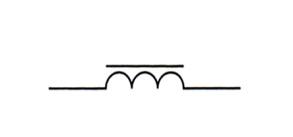 2Электрическая лампа накаливанияБ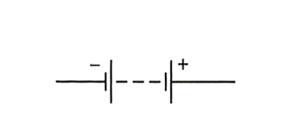 3Соединение проводовВ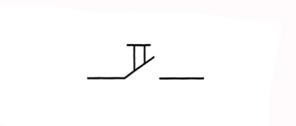 4Батарея гальванических элементовГ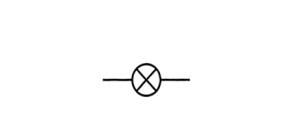 5Катушка с железным сердечникомД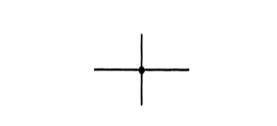 А- сбор информации о возможных вариантах, качестве товаров, сроке их службыБ – составление списков необходимых товаровВ – оценка приобретённого товараГ – выбор магазина, в котором нужно сделать покупкиД – момент совершения покупкиА- сбор информации о возможных вариантах, качестве товаров, сроке их службыЧасть АЧасть ВЧасть СБ9- А,Б, Д13 - профессиограммаА10- А, В, Г14- 1-В, 2-Г, 3-Д, 4-Б, 5-А.В11- А, В, Г15 - 1-Б, 2-А, 3-Г, 4-Д, 5-ВБ12- В, ДБГВВ